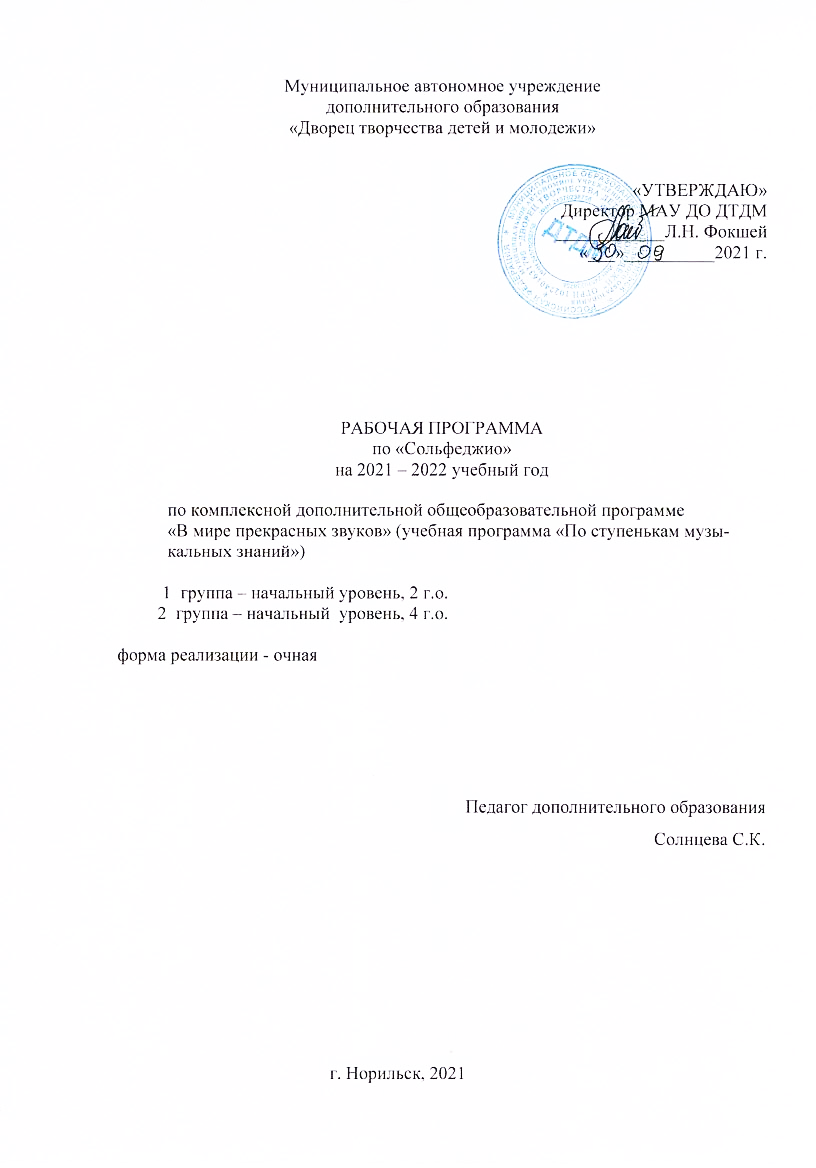 Анализ работы      	Творческое объединение «Сольфеджио» реализует учебную программу «По ступенькам музыкальных знаний» на основе комплексной образовательной программы «В мире прекрасных звуков». В сентябре 2020-2021 учебного года учащихся было 15 человек и к середине года их число убавилось до 13человек. Что составляет 81% сохранности. В течение года было принято два человека в группу №2 которые наравне с остальными прошли успешно промежуточную аттестацию. В сентябре все учащиеся были обеспечены рабочей тетрадью соответствующего года обучения автора Г.Ф.Калининой, что позволило проводить тренировочные упражнения и в классе и дома, а так же контролировать успеваемость учащихся. Тем не менее разделы тем, касающиеся работы с ритмом, работы с интервалами во всех группах недостаточно усвоена и требует больше самостоятельной работы дома. В 2020-21 уч. году Роспотребнадзор ввел ограничения на проведение общественных мероприятий, в связи с короновирусной пандемией. В связи с этим ограничениями развлекательные и другие общественные мероприятия либо не проводились, либо проводились дистанционно. Учебный план этого года выполнен на 100%, воспитательные мероприятия проводились педагогами в классах по инструменту.В следующем учебном году продолжим заниматься по рабочим тетрадям Г.Ф Калининой с упором на работу с ритмом, чтением нот и слушанием ступеней, интервалов и аккордов.Задачи для 2021-2022 г:В связи с освоением детьми и педагогом новых дистанционных технологий и связанных с этим сложностей, необходимо:Усилить контроль   выполнения домашнего задания;Всем приобрести Рабочие тетради по сольфеджио.ПОЯСНИТЕЛЬНАЯ ЗАПИСКА Рабочая программа «По ступенькам музыкальных знаний» является структурным элементом в комплексной программе «В мире прекрасных звуков», в которую входят еще программы по разным инструментам «Фортепиано, «Баян», «Гитара», и др.В 2021-2022 учебном году по программе сольфеджио занимается 16 человек из класса фортепиано и класса баян – аккордеон. Занятия проводятся на базе Гимназии- 7. Гр №1 начальный уровень 1 год обучения-9 человекГр.№2  начальный уровень 2 год обучения-10 человекВ гр.№1 объединены дети первого и второго года обучения, в группе №2 учащиеся 3 и 4 годов обучения, которые эффективно освоили теоретическую часть программы предыдущего года обучения, но которым не хватило очных занятий, что бы связать теорию с практикой, из-за дистанционного обучения. И более понятливые учащиеся переведены в группу 4-го года обучения, в связи с недобором в группах. Темы и задания учащимся объясняются и задаются так, чтобы их уровень подготовленности был выровнен и практические навыки были освоены, используя индивидуальный подход к учащимся.В связи с большой загруженностью детей в школе и на музыкальных занятиях (спец. предметы), программа по сольфеджио сокращена  до 4 лет обучения, по 36 часов в год.Основными руководителями обучающихся являются их педагоги по инструменту. Сольфеджио преподается 1 раз в неделю по 45 минут. Поэтому учащиеся принимают участие в мероприятиях в рамках плана УВР основного педагога.Комплектование на 2021 – 2022 учебный год.Дополнительная общеобразовательная общеразвивающая программа«По ступенькам музыкальных знаний»1.2. Характеристика объединения.          По итогам первичной диагностики   были определены следующие знания и умения учащихся:Группа №1 Уровень начальный 2 год обученияГруппа №2 Уровень начальный 4 год обученияПо итогам первичной диагностики   и повторения изученного в прошлом учебном году материала, были определены следующие знания и умения учащихся:Группа №2  укомплектована таким образом, что в нее вошли учащиеся с разной степенью подготовки и уровнем обучения. Это связано с  условиями наполняемости  групп. Поэтому у более слабых учащихся на занятиях будут задания, соответствующие их уровню  подготовки. Они продолжат свое обучение еще в следующем году.2. Материальное оснащениеЗанимаемая площадь – учебный кабинет    в «Гимназия №7»  Оснащение и приспособления.3. Особенности учебного года          В 2021-2022 пройдет фестиваль «Весенняя мозаика – 2022». В связи с этими событиями сделан акцент на отработку концертных и конкурсных номеров. В процессе обучения возможен переход на дистанционное обучение, в связи с актированными днями в зимний период и соблюдением режима самоизоляции из-за распространения вируса COVID-19. Подготовлено для дистанционного формата обучения в электронном варианте Рабочая тетрадь автора Г.Ф.Калининой по теории музыки и сольфеджио, позволяющие учащимся углубленно изучить теоретический материал ДОП.4. Источники планированияКомплексная образовательная программа «В мире прекрасных звуков» включающая в себя учебную программу обучения музыкальному искусству по сольфеджио «По ступенькам музыкальных знаний»План работы Художественного отделаПлан работы массовых мероприятий МАУ ДО «ДТДМ».Календарный учебно-тематический планпо дополнительной общеобразовательной общеразвивающей программе«СОЛЬФЕДЖИО»на 2021-2022 учебный год     Цель:  Пробуждение у учащихся сознательного и устойчивого интереса к музыкальным занятиям и навыкам. Формирование первоначальных музыкальных представлений, приобретение элементарных сведений и навыков по музыкальной грамоте .      Задачи:научить первоначальным навыкам записи  мелодии  на нотоносце, выполнять ритмические упражнения, интонировать мелодию,приучить к дисциплине, порядку, уважению   к другу, к взрослым, формировать чувство ответственности и аккуратности. Форма занятий – групповая                                                                                                                 Форма контроля   -   контрольный урок                                                                                                        Группа № 1 уровень начальный 2 г. о.По окончании второго года обучения учащиеся должны  знать: – названия звуков; –  знаки диез и бемоль; – строение мажорной и минорной гаммы;– ритмические длительности (четверти, восьмые, половинные, четверть, шестнадцатые) Уметь: – свободно ориентироваться на фортепианной клавиатуре; – различать регистры; – чисто интонировать звукоряд; – петь простейшие мелодии; – определять размер музыкального произведения; – определять на слух мажорное и минорное трезвучия, музыкальные лады мажор и минор – импровизировать по принципу вопрос – ответ.   По окончании 4 года обучения начального уровня учащиеся должны знать:- мажорные и минорные тональности до 3-х знаков  (диезные и бемольные);- все диатонические интервалы и их обращения;- обращения трезвучия (секстаккорд и квартсекстаккорд);- главные трезвучия лада.Уметь:- чисто интонировать отдельные ступени лада, мажорные и минорные гаммы, простые интервалы вверх и вниз, обращения трезвучий;- петь мелодии в пройденных мажорных и минорных тональностях;- определять в прослушанном произведении его жанровых особенностей, характера, структуры, лада, размера;- определять на слух пройденные элементы музыкального языка (лады, интервалы, аккорды),- сочинять ответные фразы на заданный ритм.Календарный учебно-тематический планпо дополнительной общеобразовательной общеразвивающей программе«СОЛЬФЕДЖИО»на 2021-2022 учебный годЦель: Развитие творчества через сочинение музыки, импровизацию используя теоретические знания. Задачи:-  строить  интервалы  и аккорды в тональности и от звука.- записывать  услышанные  несложные музыкальные построения  нотами и знаками сокращенного письма-  сочинять мелодию и аккомпанемент -освоить  элементы импровизации- выучить ключевые знаки в диезных и бемольных тональностях -записывать  не сложный музыкальный  диктант- формирование восприятия   необходимости   знаний на уроках сольфеджио- побуждать  соревновательный интерес к сочинительству,Форма занятий – групповая                                                                                                                  Форма контроля –   контрольный урок№ группы 3 уровень начальный 4год обученияОжидаемые результатыПо окончании первого года обучения учащиеся должны  знать: – названия звуков; –  знаки диез и бемоль; – строение мажорной и минорной гаммы;– ритмические длительности (четверти, восьмые, половинные)Уметь: – свободно ориентироваться на фортепианной клавиатуре; – различать регистры;– петь простейшие мелодии; – определять размер музыкального произведения; – определять на слух мажорное и минорное трезвучия, музыкальные лады мажор и минор5.Массовая работа5.1Массовая работа учебного характера.       5.2. Массовая работа воспитательного характера. 6. Работа с родителями                           7.  Самообразование Посещение открытых занятий коллег и, мастер-классов в ДТДМПроведение открытого занятия3.    Разучивание аккомпанемента, повышение исполнительского мастерства4.    Разработка поурочных планов групповых занятий5.    Участие т/о в различных конкурсах и программах6. Освоение компьютерной грамотности и работы с текстовыми редакторами.7.Подборка дидактического и иллюстрационного материала для дистанционных занятий№ группыУровень обученияГод обучения на уровнеГод обученияв коллективеКоличество учащихсяКоличество учащихсяКоличество учащихсяКоличество учащихсяПолПолВсего учащих№ группыУровень обученияГод обучения на уровнеГод обученияв коллективе1-4 кл.5-6 кл.7-8 кл.9-11 кл.Д.М.Всего учащих1начальный21-293692начальный43-453268ИТОГО:ИТОГО:ИТОГО:ИТОГО:171751217Ф.И.Знают ноты  интонация  музыкальная память  ритмическая памятьАбдурахманов Тимур4454Алиев Эльдар4444Давыдова Кирия4444Зенина Варвара4444Маков Кирилл4354Сорокач Артем4455Стрельцов Андрей5544Сафин Константин5555Федорова Алёна4444Ф.И.OВладеют игрой на музыкальных инструментахПостроение аккордов и интерваловслуховой анализинтонирование интерваловАлиев Рамазан4443Амплеев Сергей4455Индюков Дмитрий4333Корниенко Александр4-43Петушинский Кирилл4344Полежаева Лика4-55Сергиенко Владислав4455Холод Таисия4-55№ОборудованиеКол – во1Стол рабочий152Стулья303фортепиано14музыкальный центр15инструменты шумового оркестра (комплект)1№Дата проведения занятийгр.1ТемаКоличество часовКоличество часов№Дата проведения занятийгр.1ТемаТеорияПрактика17.09Повторение материала за 1 класс. Построение гамм, интервалов. 0,50,5214.09Пение цифровых цепочек. Сильная доля. Вводный тон в мажорных тональностях0,50,5321.09Затакт. Четверть в размере ¾. Пение цифровых цепочек, сольфеджирование  с тактированием 0,50,5428.09Бекар. Слуховой анализ. Ритмическая запись0,50,555.10Тональность ля минор. Три вида минора.Простые интервалы. Построение интервалов в тональности0,50,5612.10Построение интервалов в знакомых тональностях. Ритмический диктант. Пение цифровых цепочек0,50,5719.10Ритм четверть с точкой и восьмая. Ритмические упражнения0,50,5826.10Текущий контроль0,50,512.11Параллельные тональности. Тональности Соль мажор -Ми минор. Сольфеджирование. Слуховой анализ0,50,529.11Работа в тональности Соль мажор- ми минор. 0,50,5316.11Ритм четыре шестнадцатых в размере 2/4,3/4,4/4. Ритмические упражнения.0,50,5423.11Построение интервалов в тональности. Работа с ритмом0,50,5530.11Тональность Фа мажор, Ре минор. Построение интервалов в тональности0,50,567.12Построение интервалов в знакомых тональностях. Пение и слушание интервалов.0,50,5714.12Работа в тональности  Ре минор0,50,5821.12Текущий контроль на знание ритмических фигур, минорных тональностей, построение интервалов0,50,5928.12Работа над ошибками0,50,5111.01Мажорные и минорные тональности0,50,5218.01Дирижирование в трехдольном размере. Пение с листа0,50,5325.01Си бемоль мажор и соль минор.Пение с листа0,50,541.02Натуральный минор. Пение с листа0,50,558.02Гармонический  минор. Пение с листа0,50,5615.02Работа с параллельными тональностями. Построение  изученных гамм 0,50,5722.02Три вида минора в знакомых тональностях. Пение с листа0,50,581.03Три вида минора Пение с листа.0,50,5915.03Устойчивые ступени мажора и минора.0,50,51022.03Текущий контроль на знание терминов, пение и запись цифровых цепочек0,50,51129.03Слуховой анализ. Чтение по нотам0,50,515.04Ритмическая группа четверть с точкой и восьмая в размере 2/4. 0,50,5212.04Ритмическая группа четверть с точкой и восьмая в размере 3/40,50,5319.04Четырехдольный размер. Целая нота. Группировка длительностей в размере 2/4, ¾, 4/40,50,5426.04Группировка длительностей в размере 2/4, 3/4, 4/4.Пение  с листа в размере 2/4,3/4, 4/40,50,553.05Ускорение и замедление темпа0,50,5610.05Интервалы0,50,5717.05Квинта, терция0,50,5824.05Текущий контроль0,50,5Всего часов по расписанию18,518,5всего часов по программе1818Итого:3636№Дата проведения занятийгр.2ТемаКоличество часовКоличество часов№Дата проведения занятийгр.2ТемаТеорияПрактикаСентябрь 17.09Мажорные и минорные тональности. Трезвучия0,50,5214.09Интервалы. Построение интервалов от звуков.0,50,5321.09Тональность Ля мажор. Пение с листа0,50,5428.09Тональность фа диез минор. Пение с листа0,50,5Октябрь55.10 Ритм восьмая и две шестнадцатых0,50,5612.10Размер 3/8. Ритм две шестнадцатых и восьмая0,50,5719.10Сексты. Обращение интервалов0,50,5826.10Работа с интервалами. Текущий контроль0,50,5НоябрьНоябрьНоябрьНоябрьНоябрь12.11Трезвучия. Обращение трезвучий0,50,529.11Тональность Ми бемоль мажор0,50,5316.11Тональность до минор0,50,5423.11Сочинение мелодий. 0,50,5530.11Аккомпанемент к мелодии0,50,5Декабрь67.12Нижний голос в басу0,50,5714.12Текущий контрольАккорды в аккомпанементе0,50,5821.12Двухголосие в песнях0,50,5928.12Сочинение аккомпанемента0,50,5Январь Январь Январь Январь Январь 111.01Ритмические упражнения. Чтение по нотам0,50,5218.01Работа с аккордами. Сочинение аккордов к мелодии, используя главные ступени лада0,50,5325.01Ритм восьмая с точкой и шестнадцатая0,50,5Февраль 41.02Тональность Ми мажор0,50,558.02Тональность до диез минор0,50,5615.02Ритм восьмая четверть восьмая (синкопа)0,50,5722.02Секстаккорды и квартсекстаккорды тонических трезвучий0,50,5Март81.03Интервал ув.4 в тональности0,50,5915.03Интервал ум.5 в тональности0,50,51022.03Текущий контроль.  Работа с интервалами и ритмическими группами  111129.03Работа с интервалами11Апрель Апрель Апрель Апрель Апрель 15.04Трезвучия главных ступеней0,50,5212.04Смена лада и тональности в мелодии0,50,5319.04Размер 6/80,50,5426.04Ритм три восьмых0,50,5Май53.05Работа в тональностях до 3-х знаков0,50,5610.05Сексты и септимы в тональности. Доминант септ аккорд0,50,5717.05Текущий контроль на знание Тональностей до 3-х знаков. Простые интервалы. Построение трезвучий, секстаккордов, квартсекстаккордов.Доминантсептаккорд.0,50,5824.05Резервный урок 0,50,5Всего часов по расписанию1818Всего часов по программе1818итого:3636№ п/пНазвание мероприятияСрокиДля какой аудиторииОтветственные1Академический концерт октябрьдля детей и родителей  гимназии №7Цыбульская Ю.В.2Академический концерт для родителейдекабрьУчащиеся ОМВ, пдо ОМВПедагоги ОМВ3Академический концерт для родителей апрельУчащиеся ОМВ, пдо  ОМВПедагоги ОМВ4Отчетный концерт отдела апрельУчащиеся коллективов ОМВПедагоги ОМВ5Церемония вручения документа об образовании учащимися ДТДМмайУчащиеся творческих коллективов   Педагоги ОМВ6Участие коллективов УЦ в празднике «Закрытие творческого сезона ДТДМ»майУчащиеся творческих коллективов Педагоги ОМВ№ п/пНазвание мероприятияСрокиКто участвуетОтветственные1 Музыкальная гостинаяноябрьГостинаяЦыбульская Ю.В2Музыкальная гостинаяфевральГостинаяЦыбульская Ю.В3Отчетный концертапрельУчащиеся музыкальных коллективовПедагоги ОМВ4Церемония посвящения в учащихся ДТДМсентябрь-октябрьДТДМ5Церемония вручения документа  об образовании учащимися ДТДМмайУчащиеся творческих коллективов ДТДМПедагоги ОМВ6Участие коллективов УЦ в празднике «Закрытие творческого сезона ДТДМ»майУчащиеся творческих коллективов ДТДМпедагоги ОМВ7Участие в конкурсе «Весенняя мозаика»мартУчащиеся коллективов ОМВПедагоги ОМВ№ п/пНазвание мероприятияСрокиКто участвуетответственные1Организационное родительское собраниеСентябрьУчащиеся и педагоги Педагоги 2Академический концерт для родителейдекабрьУчащиеся и педагоги Педагоги 3Родительское собрание  по итогам годаапрельУчащиеся и педагоги Педагоги 4Академический концерт для родителейапрельУчащиеся и педагоги Педагоги 